E-TUND – KOHTUME ÜHISES VIRTUAALSES KLASSIRUUMIS        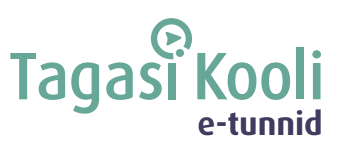 TUNNIKAVA #487* Tunnikava on loodud selleks, et pakkuda õpetajatele välja erinevaid variante õpilaste aktiivseks kaasamiseks tunni teemasse. Tunnikava ei pea tingimata kasutama.

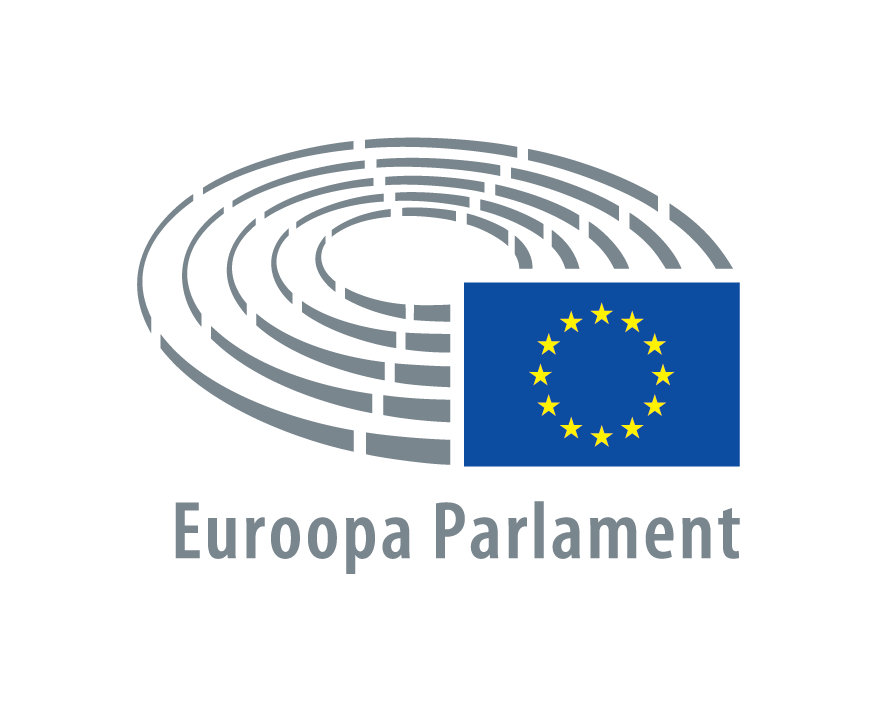 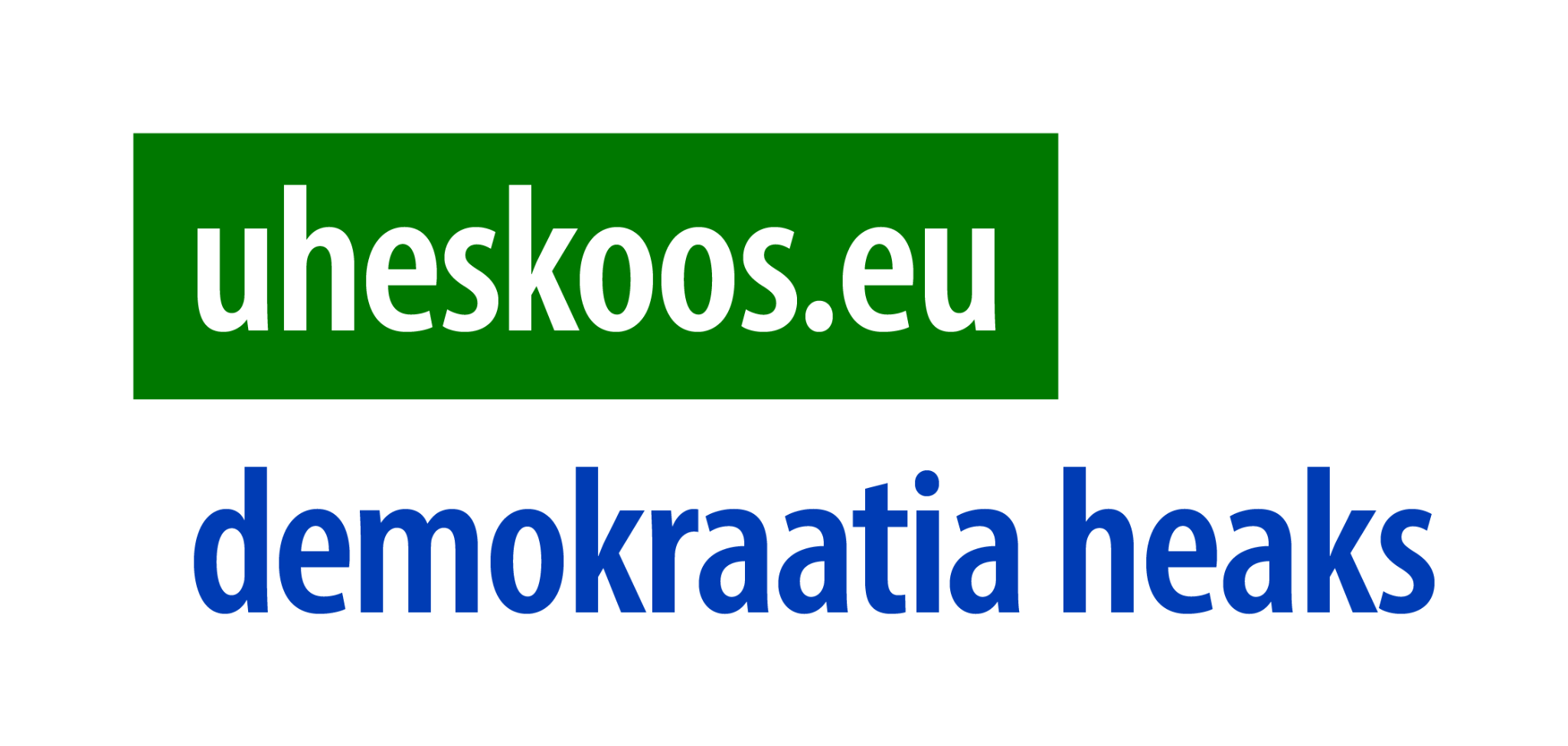 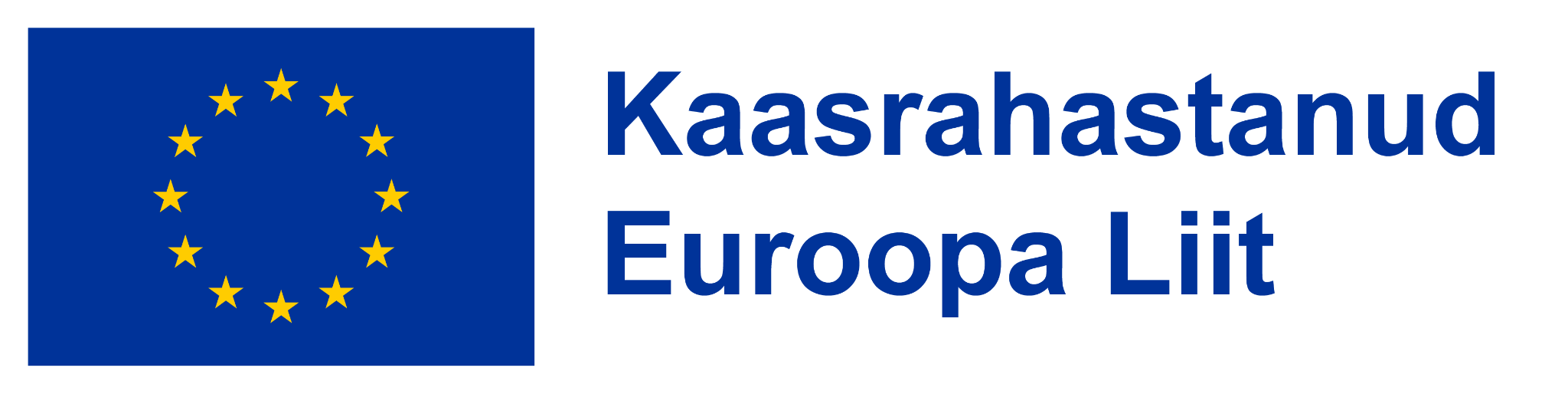 Tunni teema:Kuidas aitab Euroopa Parlament kliimakriisi lahendada?Külalisõpetaja:Jaak Madison ja Urmas Paet, Euroopa Parlamendi liikmedmoderaator Helen Haamer, Eesti VäitlusseltsÕpilased:10.–12. klassTunni õpieesmärk:Õpilane oskab nimetada muudatusi, mida on Euroopa Parlament oma lõppeval tööperioodil läbi viinud ning teab, kuidas need on mõjutanud Eesti elu. Seos RÕK-iga:sotsiaalne ja kodanikupädevus, rohepädevus         45-minutilise tunni ülesehitus:                5 min                                                                 20 + 5 min                                                                       15 minettevalmistus ja häälestus                     ülekanne + küsimused külalisõpetajale                         õpilaste iseseisev töö klassis         45-minutilise tunni ülesehitus:                5 min                                                                 20 + 5 min                                                                       15 minettevalmistus ja häälestus                     ülekanne + küsimused külalisõpetajale                         õpilaste iseseisev töö klassisTunni teema taust:Euroopa Parlament võtab vastu õigusakte, mis mõjutavad kõiki Euroopa Liidu elanikke. Euroopa Liidu eesmärgiks on 2030. aastaks vähendada kasvuhoonegaaside netoheidet ning saavutada kliimaneutraalsus 2050. aastaks. Liikmesriigina on Eesti võtnud samad eesmärgid.Sellel korral on e-tunnis külas Euroopa Parlamendi liikmed Jaak Madison ja Urmas Paet, kes räägivad, kas kliimaneutraalsus ja kasvuhoonegaaside netoheite vähendamine on üldse saavutatavad, kuidas on Euroopa Parlamendis kliima osas vastu võetud otsused mõjutanud Eesti elu ning kas ja mida peaks tegema, et seatud eesmärke saavutada.Tundi modereerib Helen Haamer Eesti Väitlusseltsist.Häälestus:Euroopa noorteportaalis saavad noored üle Euroopa avaldada arvamust erinevate teemade kohta. Loe järgnevaid väiteid kliima ja keskkonna teemadel ja märgi, millisel seisukohal oled sina. Õpilaste iseseisevtöö:1) Hinda tunni alguses loetud väiteid. Kas sinu seisukohad jäid samaks või midagi muutus?……………………………………………………………………………………………………2) Õpilased peavad koos paarilisega kirja panema 3 kliima ja keskkonnaga seotud otsust, mida Euroopa Parlament peaks nende arvates oma uuel tööperioodil 2024–2029 vastu võtma. Lisaks märkida juurde, miks oleks just neid otsuseid vaja vastu võtta. Kui jääb aega, võiks klassiruumis arutleda, milliseid otsuseid keegi oluliseks peab. Võimalikud lisamaterjalid: uheskoos.eu - https://together.europarl.europa.eu/et/Euroopa noorteportaal - https://youth.europa.eu/home_etEuroopa noorteportaali hääleplatvorm - https://voices.youth.europa.eu/#/EP tegevust tutvustavad videod - https://multimedia.europarl.europa.eu/et/topic/graphics-and-infographics_27313